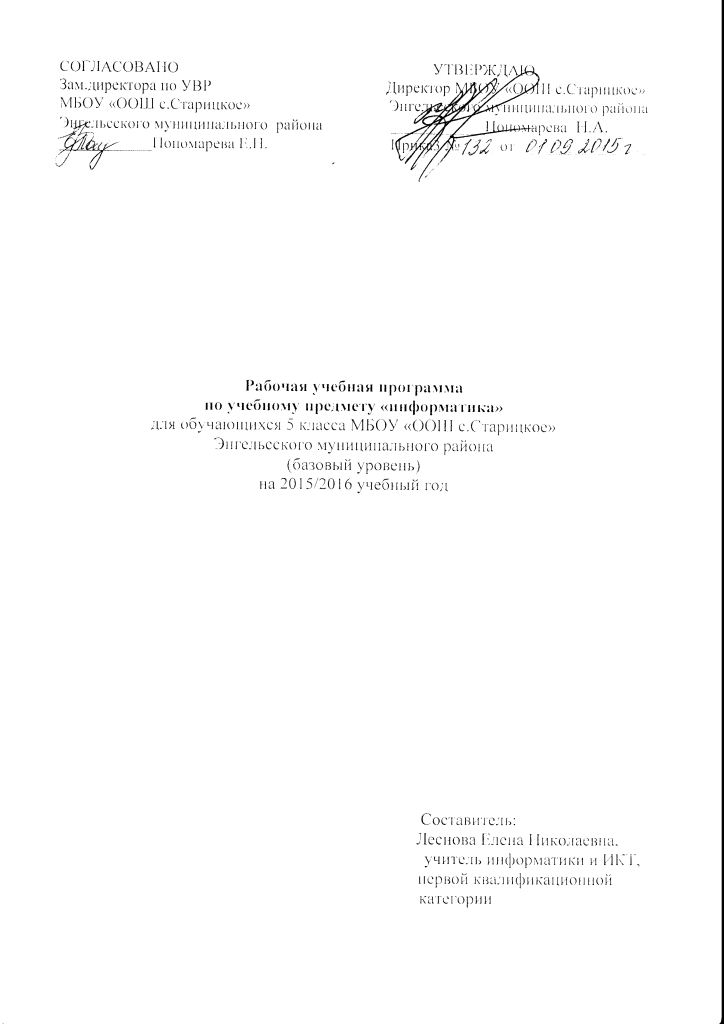 Пояснительная запискаРабочая учебная программа к учебному курсу по информатике для 5 класса составлена на основе примерной (типовой) учебной программы основного общего образования по информатике (базовый уровень) и соответствует Федеральному государственному образовательному стандарту основного общего образования 2010 года.Рабочая учебная программ предназначена для учащихся 5 класса общеобразовательного учреждения и  учитывает специфику адресата и условия обучения. В 5 классе информатику изучают 3 человека. В 4 классе процент качества составлял 100% средний балл-5.Выполнение учебной  рабочей программы направлено на достижение цели работы школы на второй ступени обучения: формирование у обучающихся целостного представления о мире, гражданской ответственности и правового самосознания, духовной культуры, самостоятельности, развития их  склонностей, интересов и способности к социальному самоопределению, а также способствует реализации модели выпускника основной школы:  любознательный, активно и заинтересованно познающий мир; владеющий основами умения учиться, способный к организации собственной деятельности; осознанно выполняющего правила здорового и экологически целесообразного образа жизни, безопасного для      человека и окружающей его среды.   Информационные процессы и информационные технологии являются сегодня приоритетными объектами изучения на всех ступенях школьного курса информатики. Одним из наиболее актуальных направлений информатизации образования является развитие содержания и методики обучения информатике, информационным и коммуникационным технологиям в системе непрерывного образования в условиях информатизации и массовой коммуникации современного общества. В соответствии со структурой школьного образования вообще (начальная, основная и профильная школы), сегодня выстраивается многоуровневая структура предмета «Информатики и ИТ», который рассматривается как систематический курс, непрерывно развивающий знания школьников в области информатики и информационно – коммуникационных технологий.Основным предназначением образовательной области «Информатика» на II ступени обучения   базового  уровня являются получение школьниками представление о сущности информационных процессов,  рассматривать примеры передачи, хранения и обработки информации в деятельности человека, живой природе и технике, классификация информации, выделять общее и особенное, устанавливать связи, сравнивать, проводить аналогии и т.д. Это помогает ребенку осмысленно видеть окружающий мир, более успешно в нем ориентироваться, формировать основы научного мировоззрения.Изучение информатики и ИКТ в  5 классах направлено на достижение следующих целей:формирование общеучебных умений и навыков на основе средств и методов информатики и ИКТ, в том числе  овладение умениями работать с различными видами информации, самостоятельно планировать и осуществлять индивидуальную и коллективную информационную деятельность, представлять и оценивать ее результаты; пропедевтическое (предварительное, вводное, ознакомительное) изучение понятий основного курса школьной информатики, обеспечивающее целенаправленное формирование общеучебных понятий, таких как «объект», «система», «модель», «алгоритм» и др.; воспитание ответственного и избирательного отношения к информации; развитие познавательных, интеллектуальных и творческих способностей учащихся.Для достижения комплекса поставленных целей в процессе изучения информатики в 5 классе необходимо решить следующие задачи:показать учащимся роль информации и информационных процессов в их жизни и в окружающем мире;организовать работу в виртуальных лабораториях, направленную на овладение первичными навыками исследовательской деятельности, получение опыта принятия решений и управления объектами с помощью составленных для них алгоритмов; организовать компьютерный практикум, ориентированный на:  формирование умений использования средств информационных и коммуникационных технологий для сбора, хранения, преобразования и передачи различных видов информации (работа с текстом и графикой в среде соответствующих редакторов);  овладение способами и методами освоения новых инструментальных средств; формирование умений и навыков самостоятельной работы; стремление использовать полученные знания в процессе обучения другим предметам и в жизни;создать условия для  овладения основами продуктивного взаимодействия и сотрудничества со сверстниками и взрослыми: умения правильно, четко и однозначно формулировать мысль в понятной собеседнику форме; умения выступать перед аудиторией, представляя ей результаты своей работы с помощью средств ИКТ;Содержание программы направлено на освоение учащимися базовых знаний и формирование базовых компетентностей, что соответствует основной образовательной программе основного общего образования. Она включает все темы, предусмотренные федеральным государственным образовательным стандартом основного общего образования по информатике и ИКТ и авторской программой учебного курса.Личностные, метапредметные и предметные результаты освоения учебного предмета.Сформулированные цели реализуются через достижение образовательных результатов. Эти результаты структурированы по ключевым задачам общего образования, отражающим индивидуальные, общественные и государственные потребности, и включают в себя предметные, метапредметные и личностные результаты. Особенность информатики заключается в том, что многие предметные знания и способы деятельности (включая использование средств ИКТ) имеют значимость для других предметных областей и формируются при их изучении. 	Образовательные результаты сформулированы в деятельностной форме, это служит основой разработки контрольных измерительных материалов основного общего образования по информатике.	Личностные результаты:-формирование ответственного отношения к учению, готовности и способности обучающихся к саморазвитию и самообразованию на основе мотивации к обучению и познанию;- формирование целостного мировоззрения, соответствующего современному уровню развития науки и общественной практики;-развитие осознанного и ответственного отношения к собственным поступкам;-формирование коммуникативной компетентности в процессе образовательной, учебно-исследовательской, творческой и других видов деятельности.	Метапредметные результаты:Регулятивные УУД:-умение самостоятельно определять цели своего обучения, ставить и формулировать для себя новые задачи в учёбе и познавательной деятельности, развивать мотивы и интересы своей познавательной деятельности;-владение основами самоконтроля, самооценки, принятия решений и осуществления осознанного выбора в учебной и познавательной деятельности;Познавательные УУД:-умение определять понятия, создавать обобщения, устанавливать аналогии, классифицировать, самостоятельно выбирать основания и критерии для классификации, устанавливать причинно-следственные связи, строить логическое рассуждение, умозаключение (индуктивное, дедуктивное и по аналогии) и делать выводы;-умение создавать, применять и преобразовывать знаки и символы, модели и схемы для решения учебных и познавательных задач;-смысловое чтение;Коммуникативные УУД:-умение осознанно использовать речевые средства в соответствии с задачей коммуникации; владение устной и письменной речью;-формирование и развитие компетентности в области использования информационно-коммуникационных технологий.	Основные метапредметные образовательные результаты, достигаемые в процессе пропедевтической подготовки школьников в области информатики и ИКТ:- уверенная ориентация учащихся в различных предметных областях за счет осознанного использования при изучении  школьных дисци-плин таких общепредметных понятий как «объект», «система», «модель», «алгоритм», «исполнитель» и др.;-владение основными общеучебными умениями информационно-логического характера: анализ объектов и ситуаций;  синтез как составление целого из частей и самостоятельное достраивание недостающих компонентов; выбор оснований и критериев для сравнения, сериации, классификации объектов;  обобщение и сравнение данных; подведение под понятие, выведение следствий; установление причинно-следственных связей; построение логических цепочек рассуждений и т.д., -владение умениями организации собственной учебной деятельности, включающими: целеполагание как постановку учебной задачи на основе соотнесения того, что уже известно, и того, что требуется установить; планирование – определение последовательности промежуточных целей с учетом конечного результата, разбиение задачи на подзадачи,  разработка последовательности и структуры действий,  необходимых для достижения цели при помощи фиксированного набора средств; прогнозирование - предвосхищение результата; контроль - интерпретация полученного результата, его соотнесение с имеющимися данными с целью установления соответствия или несоответствия (обнаружения ошибки); коррекция - внесение необходимых дополнений и корректив в план действий в случае обнаружения ошибки;  оценка - осознание учащимся того, насколько качественно им решена учебно-познавательная задача; -владение основными универсальными умениями информационного характера: постановка и формулирование проблемы; поиск и выделение необходимой информации, применение методов информационного поиска; структурирование и визуализация информации; выбор наиболее эффективных способов решения задач в зависимости от конкретных условий; самостоятельное создание алгоритмов деятельности при решении проблем творческого и поискового характера;-владение информационным моделированием как основным методом приобретения знаний: умение преобразовывать объект из чувственной формы в пространственно-графическую или знаково-символическую модель; умение строить разнообразные информационные структуры для описания объектов; умение «читать» таблицы, графики, диаграммы, схемы и т.д., самостоятельно перекодировать информацию из од-ной знаковой системы в другую; умение выбирать форму представления информации в зависимости от стоящей задачи,  проверять адекватность модели объекту и цели моделирования;-широкий спектр умений и навыков использования средств информационных и коммуникационных технологий для сбора, хранения, преобразования и передачи различных видов информации (работа с текстом, гипретекстом, звуком и графикой в среде соответствующих редакторов; создание и редактирование расчетных таблиц для автоматизации расчетов и визуализации числовой информации в среде табличных процессоров; хранение и обработка информации в базах данных; поиск, передача и размещение информации в компьютерных сетях), навыки создания личного информационного пространства; -опыт принятия решений и управления объектами (исполнителями) с помощью составленных для них алгоритмов (программ); -владение базовыми навыками исследовательской деятельности, проведения виртуальных экспериментов; владение способами и метода-ми освоения новых инструментальных средств;-владение основами продуктивного взаимодействия и сотрудничества со сверстниками и взрослыми: умение правильно, четко и однозначно сформулировать мысль в понятной собеседнику форме; умение осуществлять в коллективе совместную информационную деятельность, в частности при выполнении проекта; умение выступать перед аудиторией, представляя ей результаты своей работы с помощью средств ИКТ; использование коммуникационных технологий в учебной деятельности и повседневной жизни.Планируемые результатыУчащиеся будут:-уметь использовать термины «информация», «сообщение», «данные», «кодирование», «алгоритм», «программа»; понимание различий между употреблением этих терминов в обыденной речи и в информатике;- уметь описывать размер двоичных текстов, используя термины «бит», «байт» и производные от них; использовать термины, описывающие скорость передачи данных; записывать в двоичной системе целые числа от 0 до 256; - уметь кодировать и декодировать тексты при известной кодовой таблице;- уметь составлять неветвящиеся (линейные) алгоритмы управления исполнителями и записывать их на выбранном алгоритмическом языке (языке программирования);- уметь использовать логические значения, операции и выражения с ними;- уметь формально выполнять алгоритмы, описанные с использованием конструкций ветвления (условные операторы) и повторения (циклы), вспомогательных алгоритмов, простых и табличных величин;- уметь создавать и выполнять программы для решения несложных алгоритмических задач в выбранной среде программирования;- уметь использовать готовые прикладные компьютерные программы и сервисы в выбранной специализации, умение работать с описаниями программ и сервисами;-навыки выбора способа представления данных в зависимости от постановленной задачиОсновное содержание учебно-тематического планаКалендарно-тематический планИнформационно-методическое обеспечениеУМКБосова Л.Л. Информатика: Учебник для 5 класса. – М.: БИНОМ. Лаборатория знаний, 2007.Босова Л.Л. Информатика: рабочая тетрадь для 5 класса. – М.: БИНОМ. Лаборатория знаний, 2007. Литература для учителяБосова Л.Л. Информатика: Учебник для 5 класса. – М.: БИНОМ. Лаборатория знаний, 2007.Босова Л.Л. Информатика: рабочая тетрадь для 5 класса. – М.: БИНОМ. Лаборатория знаний, 2007.Босова Л.Л., Босова А.Ю. Контрольно-измерительные материалы по информатике для V-VII классов // Информатика в школе: приложение к журналу «информатика и образование». №6–2007. – М.: Образование и Информатика, 2007.Босова Л.Л., Босова А.Ю. Уроки информатики в 5–7 классах: методическое пособие. – М.: БИНОМ. Лаборатория знаний, 2007.Босова Л.Л., Босова А.Ю., Коломенская Ю.Г. Занимательные задачи по информатике. – М.: БИНОМ. Лаборатория знаний, 2006.Босова Л.Л., Босова А.Ю. Комплект плакатов для 5-6 классов. – М.: БИНОМ. Лаборатория знаний, 2006.Босова Л.Л. Набор цифровых образовательных ресурсов «Информатика 5-7». – М.: БИНОМ. Лаборатория знаний, 2007.Литература для учащихсяБосова Л.Л. Информатика: Учебник для 5 класса. – М.: БИНОМ. Лаборатория знаний, 2007.Босова Л.Л. Информатика: рабочая тетрадь для 5 класса. – М.: БИНОМ. Лаборатория знаний, 2007.Адреса электронных рессурсовalleng.ru›Информатика и ИКТfestival.1september.runsportal.ru›Школа›Информатика и ИКТ›…-po-informatike-5-klass…openclass.ru›Сетевые образовательные›70025videoinformatika.com›5 klass.htmlvideouroki.net›filecom.php?fileid=98657098Материально-техническое обеспечениеАудиозаписи, слайды по содержанию учебного предмета, ЭОР Материалы для проведения практических работ размещены в учебнике «Информатика 5 класс (карточки)» Серии «Дидактический и раздаточный материал» «Информатика. Демонстрационные таблицы» Традиционные и инновационные средства обучения, компьютерные, информационно­коммуникационные средстваТаблицы в соответствии с программой обученияПлакаты по основным темам Иллюстрированные материалыВидеофрагменты и другие информационные объекты, отражающие темы курса Аудиозаписи соответствующие содержанию обученияВидеофильмы соответствующего содержанияСлайды соответствующего содержанияЭлектронные справочники, электронные пособия, обучающие программы по предмету.Мультимедийные образовательные ресурсы, соответствующие содержанию обученияУчебно­практическое оборудование Доска  - 1 штукаИнтерактивная доска – 1 штукаМультимедийный проектор – 1 штукаКомпьютеры - 4 штукиСканер – 1 штукамоноблок – 1 штуканоутбук – 1 штукаОборудование (мебель)Учительский стол – 1 штукаКомпьютерный стол – 5 штукУченический стол – 4 штукиУчительский стул – 1 штукаУченический стул – 14 штук№п/пТематический блок, тема учебного занятияКол – вочасов№п/пТематический блок, тема учебного занятияКол – вочасовИнформация вокруг нас - 9 часов(1 четверть)Информация вокруг нас - 9 часов(1 четверть)Информация вокруг нас - 9 часов(1 четверть)1Техника безопасности и организация рабочего места Информация вокруг  нас . Виды инф-ии  по форме представления22Компьютер –универсальная машина для работы с информацией13Ввод информации в память компьютера. Устройства ввода информации.Клавиатура. 14Управление компьютером. 15Хранение информации16Передача информации17Кодирование информации.В мире кодов. Способы кодирования. Метод координат. 18Текстовая информация.Текст как форма представления информации. Текстовые документы.1Информационные технологии. - 17 часов(2 четверть)Информационные технологии. - 17 часов(2 четверть)Информационные технологии. - 17 часов(2 четверть)9Текстовая информация.Ввод, редактирование, форматирование текста.310Носители информации. Клавиатурный тренажер в режиме ввода слов.211Наглядные формы представления информации.212Наглядные формы представления информации.113Представления информации  форме таблиц.Структура таблицы, Табличный способ решения задач.          314Наглядные формы представления информации.От текста к рисунку,от рисунка   к   схеме.Диаграммы. 215Практическая «Создаем простые таблицы»Практическая «Строим  диаграммы» 316Полугодовая контрольная работа 1Информационное моделирование - 3 часа(3 четверть)Информационное моделирование - 3 часа(3 четверть)Информационное моделирование - 3 часа(3 четверть)17Компьютерная графика118Компьютерная графика119Компьютерная графика1Элементы алгоритмизации  - 5 часов(4 четверть)Элементы алгоритмизации  - 5 часов(4 четверть)Элементы алгоритмизации  - 5 часов(4 четверть)20Обработка информации.Систематизация информации.121Обработка информации.Поиск информации.122Обработка информации.Изменение формы представления информации. Преобразование инф-ии 123Обработка информации.Разработка  плана действий  и его запись.Логическая игра «Переправа»1Итого:34№ п/пНаименование разделов и темВсегочасовДата проведенияДата проведенияКорректировкаЭлементысодержанияПланируемые результаты№ п/пНаименование разделов и темВсегочасовпо планупо фактуКорректировкаЭлементысодержанияУУД1 четверть1 четверть1 четверть1 четверть1 четверть1 четверть1 четверть1 четверть1Техника безопасности и организация рабочего места Информация вокруг  нас . Виды информации  по форме представления103.09.Информация и информатика.Регулятивные: целеполагание – формулировать и удерживать учебную задачу; планирование – выбирать действия 
в соответствии с поставленной задачей и условиями ее реализации.Познавательные: общеучебные – использовать общие приемы решения поставленных задач; Коммуникативные: инициативное сотрудничество – ставить вопросы, обращаться за помощью2Компьютер –универсальная машина для работы с информацией108.09.Компьютер – универсальная машина для работы с информацией. Техника безопасности и организация рабочего места.Регулятивные: планирование – выбирать действия в соответствии с поставленной задачей и условиями ее реализации.Познавательные: общеучебные – самостоятельно выделять и формулировать познавательную цель.Коммуникативные: инициативное сотрудничество – ставить вопросы, обращаться за помощью; проявлять активность во взаимодействии для решения коммуникативных задач 3Ввод информации в память компьютера. Устройства ввода информации.Клавиатура.Практическая- Вспомним клавиатуру115.09.Основные устройства компьютера и технические средства, с помощью которых может быть реализован ввод информации (текста, звука, изображения ) в компьютер.Регулятивные: планирование – выбирать действия в соответствии с поставленной задачей и условиями ее реализации.Познавательные: общеучебные – самостоятельно выделять и формулировать познавательную цель.Коммуникативные: инициативное сотрудничество – ставить вопросы, обращаться за помощью; проявлять активность во взаимодействии для решения коммуникативных задач4Управление компьютером.Рабочий стол,Главное меню, Запуск программ.Практическая «Приемы управления компьютером»122.09.Программы и документы. Компьютерные объекты, их имена и графические обозначения. Элементы пользовательского интерфейса: рабочий стол; панель задач. Мышь, указатель мыши, действия с мышью.Регулятивные: контроль и самоконтроль – различать способ и результат действия; прогнозирование – предвосхищать результаты.Познавательные: общеучебные – ориентироваться в разнообразии способов решения задач; самостоятельно создавать ход деятельности при решении проблем.Коммуникативные: взаимодействие – формулировать собственное мнение, слушать собеседника; управление коммуникацией – разрешать конфликты на основе учета интересов и позиции всех участников5Хранение информации.Память человека и человечества.Оперативная и долговременная память.Файлы и папки.Практическая «Создаем и сохраняем файлы»129.09.Файлы и папки. Основные правила именования файлов.Регулятивные: осуществление учебных действий – выполнять учебные действия в материализованной форме; коррекция – вносить необходимые изменения и дополнения.Познавательные: общеучебные – ставить и формулировать проблемы.Коммуникативные: инициативное сотрудничество – задавать вопросы, проявлять активность; использовать речь для регуляции своего действия6Передача информации.Схема передачи информации.Электронная почта.Практическая «Работа с электронной  почтой»106.10.Формирование умения передавать информацию.Регулятивные: целеполагание – удерживать познавательную задачу и применять установленные правила.Познавательные: общеучебные – контролировать и оценивать процесс и результат деятельности.Коммуникативные: управление коммуникацией – осуществлять взаимный контроль7Кодирование информации.В мире кодов. Способы кодирования. Метод координат.113.10.Формирование представления о двоичном кодировании цветных рисунков.Регулятивные: планирование – выполнять действия в соответствии с поставленной задачей и условиями ее реализации.Познавательные: знаково-символические – использовать знаково-символические средства, в том числе модели и схемы, для решения задач.8Проверочная работа за 1 четверть120.10.Выяснить какие знания и действия помогут для решения заданий.Регулятивные: целеполагание – преобразовывать практическую задачу 
в образовательную; контроль и самоконтроль – использовать установленные правила в контроле способа решения задачи.Познавательные: общеучебные – выбирать наиболее эффективные решения поставленной задачи.9Текстовая информация.Текст как форма представления информации. Текстовые документы.Практическая «Вводим текст»127.10.Формирование представления об особенности обработки информации компьютером.Регулятивные: целеполагание – преобразовывать практическую задачу 
в образовательную.Познавательные: общеучебные – осознанно строить сообщения в устной форме.Коммуникативные:– формулировать свои затруднения2 четверть2 четверть2 четверть2 четверть2 четверть2 четверть2 четверть2 четверть10Текстовая информация.Ввод, редактирование, форматирование текста.Практическая «Редактируем текст»110.11.Иметь понятие о документе, об основных объектах текстового документа; знать основные правила ввода текста; уметь создавать несложные текстовые документы на родном языкеРегулятивные: целеполагание – преобразовывать практическую задачу 
в образовательную.Познавательные: общеучебные – осознанно строить сообщения в устной форме.Коммуникативные: инициативное сотрудничество – формулировать свои затруднения11Наглядные формы представления информации.Практическая «Работаем с фрагментами текста»117.11.Формировать навыки работы с текстом.Регулятивные: оценка – устанавливать соответствие полученного результата поставленной цели.Познавательные: информационные – искать и выделять необходимую информацию из различных источников.12Наглядные формы представления информации.Практическая «Форматируем текст»124.11.Формировать навыки работы с текстом.Регулятивные: оценка – устанавливать соответствие полученного результата поставленной цели13Представления информации  форме таблиц.Структура таблицы, Табличный способ решения задач.101.12.Формировать умения оформлению таблицы. Простые таблицы. Регулятивные: – вносить необходимые коррективы в действие после его завершения на основе его оценки и учета сделанных ошибок.Познавательные:– ориентироваться в разнообразии способов решения задач; 14Наглядные формы представления информации.От текста к рисунку ,от рисунка   к   схеме.Диаграммы.108.12.Формировать умения использовать наглядные формы представленияРегулятивные: оценка – устанавливать соответствие полученного результата поставленной цели.Познавательные: информационные – искать и выделять необходимую информацию из различных источников.Коммуникативные: управление коммуникацией – адекватно использовать знания для планирования и регуляции своей деятельности15Практическая «Создаем простые таблицы»Практическая «Строим  диаграммы»115.12.Создание Электронных таблиц и диаграммПознавательные: информационные – создавать и интегрировать необходимую информацию из различных источников.16Полугодовая контрольная работа 122.12.Регулятивные: целеполагание – формировать и удерживать учебную задачу; прогнозирование – предвидеть уровень усвоения знаний, его временных характеристик.Познавательные: общеучебные – выбирать наиболее эффективные способы решения задач.17Компьютерная графика.Графический редактор.Устр-во ввода графики.129.12.Знакомство с компьютерной графикой и устройствами ввода информации.Регулятивные: целеполагание – удерживать познавательную задачуПознавательные: общеучебные – контролировать результат деятельности.Коммуникативные: управление коммуникацией – осуществлять взаимный контроль3 четверть3 четверть3 четверть3 четверть3 четверть3 четверть3 четверть3 четверть18Компьютерная графика.Практическая «Изучаем инструменты графического редактора».112.01.Иметь представление о графической информацииПознавательные: общеучебные – выбирать наиболее эффективные решения поставленной задачи. 19Компьютерная графика.Практическая «Изучаем инструменты графического редактора».119.01.Используем инструменты графического редактора.Регулятивные: целеполагание – удерживать познавательную задачуПознавательные: общеучебные – контролировать результат деятельности.20Компьютерная графика.Практическая «Изучаем инструменты графического редактора».126.01.Используем инструменты графического редактора.Регулятивные: использовать установленные правила в контроле способа решения задачи.Познавательные: общеучебные – контролировать результат деятельности.21Компьютерная графика.Практическая «Изучаем инструменты графического редактора».102.02.Используем инструменты графического редактора.Регулятивные: целеполагание – удерживать познавательную задачуПознавательные: общеучебные – контролировать результат деятельности.22Компьютерная графика.Практическая «Изучаем инструменты графического редактора».109.02.Используем инструменты графического редактора.Регулятивные: целеполагание – удерживать познавательную задачуПознавательные: общеучебные – контролировать результат деятельности.23Компьютерная графика.Практическая «Изучаем инструменты графического редактора».116.02.Используем инструменты графического редактора.Регулятивные: целеполагание – удерживать познавательную задачуПознавательные: общеучебные – контролировать результат деятельности.24Компьютерная графика.Практическая «Изучаем инструменты графического редактора».123.02.Используем инструменты графического редактора.Регулятивные: целеполагание – удерживать познавательную задачуПознавательные: общеучебные – контролировать результат деятельности.25Компьютерная графика.Практическая «Изучаем инструменты графического редактора».101.03.Используем инструменты графического редактора.Регулятивные: целеполагание – удерживать познавательную задачуПознавательные: общеучебные – контролировать результат деятельности.26Компьютерная графика.Практическая «Изучаем инструменты редактора».108.03.Используем инструменты графического редактора.Регулятивные: целеполагание – удерживать познавательную задачуПознавательные: общеучебные – контролировать результат деятельности.27Компьютерная графика.Практическая «Изучаем инструменты графического редактора».115.03.Используем инструменты графического редактора.Регулятивные: целеполагание – удерживать познавательную задачуПознавательные: общеучебные – контролировать результат деятельности.28Компьютерная графика.Практическая «Работаем с графическими фрагментами».122.03.Используем инструменты графического редактора.Регулятивные: целеполагание – удерживать познавательную задачуПознавательные: общеучебные – контролировать результат деятельности.4 четверть4 четверть4 четверть4 четверть4 четверть4 четверть4 четверть4 четверть29Обработка информации.Систематизация информации.Практическая «Создаем списки».Практическая«Вычисления-Калькулятор ».105.04.Знакомство с понятием «чёрный ящик».Регулятивные: целеполагание – преобразовывать практическую задачу 
в образовательную; Познавательные: общеучебные – выбирать наиболее эффективные решения поставленной задачи.30Обработка информации.Поиск информации.Практическая «Ищем инф-ю в Интернете».112.04.Знакомство с Интернетом Регулятивные: целеполагание – преобразовывать практическую задачу 
в образовательную; Познавательные: общеучебные – выбирать наиболее эффективные решения поставленной задачи.31Обработка информации.Изменение формы представления информации. Преобразование инф-ии119.04.Формируем знания об обработке и представлении информацииРегулятивные: коррекция – вносить необходимые коррективы в действие после его завершения на основе его оценки и учета сделанных ошибок.Познавательные: общеучебные – ориентироваться в разнообразии способов решения задач; Коммуникативные: сотрудничество – формулировать свои затруднения32Обработка информации.Разработка  плана действий  и его запись.Логическая игра «Переправа»126.04.Формируем логическое мышление.Регулятивные: контроль и самоконтроль – сличать способ действия и его результат с заданным эталоном с целью обнаружения отклонений и отличий 
от эталона.Познавательные: информационные – искать и выделять необходимую информацию из различных источников в разных формах.Коммуникативные: управление коммуникацией – прогнозировать возникновение конфликтов при наличии разных точек зрения33Практическая «Создаем аннимацию».117.05.Формируем умения самостоятельной работе на компьютере.Регулятивные: целеполагание – формулировать учебную задачу; планирование – адекватно использовать речь для планирования и регуляции своей деятельности.Познавательные: общеучебные – самостоятельно формулировать познавательную цель; логические – подводить под понятие на основе распознания объектов, выделения существенных признаков.Коммуникативные: инициативное сотрудничество – обращаться за помощью, ставить вопросы, выполнять учебные действия34Практическая годовая контрольная работа«Создаем слайд-шоу».124.05.Формируем умения самостоятельной работе на компьютере.Регулятивные: целеполагание – формулировать учебную задачу; Познавательные: логические – подводить под понятие на основе распознания объектов, выделения существенных признаков.Коммуникативные: инициативное сотрудничество – обращаться за помощью, ставить вопросы,Регулятивные: целеполагание – формировать и удерживать учебную задачу; прогнозирование – предвидеть уровень усвоения знаний, его временных характеристик.Познавательные: общеучебные – выбирать наиболее эффективные способы решения задач.